Name_____________________________                Period__________                   Date___________________Bell Work Topic: ClassificationHow are organisms grouped, sorted, and classified?Why? From the time we begin to talk, we start to name things. We like to see how things are related. It is natural then, that biologists would name and organism into a classification system. 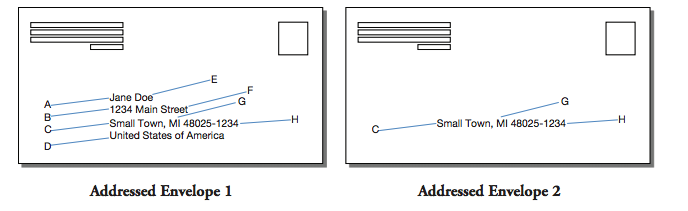 According to the envelops above, who is supposed to receive the letter?_______________________________________________________________________________________Decide with your partner which of the two letters will be more successful at reaching its destination. Justify your choice._______________________________________________________________________________________In Addressed Envelope 1, which four letters (A-H) correspond to the most specific part of the address?_______________________________________________________________________________________In Addressed Envelop 1, which four letters (A-H) correspond to the most general part of the address?_______________________________________________________________________________________In recent years, the United States Post Office has introduced a zip code plus 4 (H). Thinking about what you have just learned about address, why would this additional information be added to address labels?_________________________________________________________________________________________________________________________________________________________________I.Topic: _________________________
DefinitionThe science of naming and classifying organisms based on STRUCTURAL SIMILARITES and EVOLUTIONARY RELATIONSHIPS.Structural Similarities= Appearance/ Characteristics / What they look like____Birds have feathersVegetables have seedsEvolutionary = Common Ancestors         Evolutionary Tree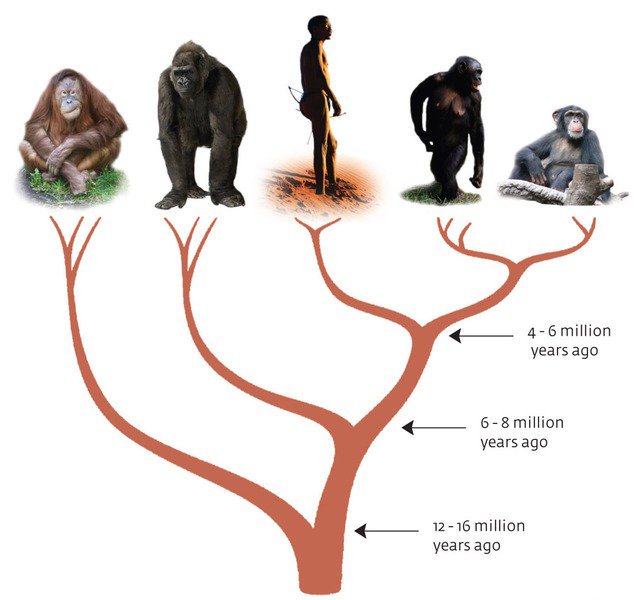 **Another word for Classification is ______________________**II. KingdomsDefine: Groups we organize all living things into.There are __________________ Kingdoms we classify all living things into. II. KingdomsDefine: Groups we organize all living things into.There are __________________ Kingdoms we classify all living things into. We classify things into kingdoms according to 3 things:Cell type                                                (prokaryote/eukaryote)​Their ability to make food                    (autotroph/heterotroph)​The number of cells in their body        (unicellular/multicellular)PlantsNumber of cells: MulticellularCell type: Eukaryotic Energy source: AutotrophicPhotosynthesisEx. Grass, Trees and FlowersAnimalsNumber of cells: Multicellular Cell type: EukaryoticEnergy source: HeterotrophicIngestionEx. Dog, Humans, Cat and InsectsProtistaNumber of cells: UnicellularCell type: EukaryoticEnergy source: Heterotrophic or Autotrophic Ingestion or absorptionEx. Amoeba, Euglena and Paramecium Fungi Number of cells: Multicellular Cell type: EukaryoticEnergy source: Heterotrophic Absorption              Ex. Mushrooms, mold, yeastMoneraNumber of cells: UnicellularCell type: ProkaryoticEnergy source: Heterotrophic or Autotrophic AbsorptionEx. Bacteria (E.coli)III. Dichotomous KeyDefinitionA tool that allows the user to determine the identity of items based on characteristic and traits.Name_____________________________                Period__________                   Date___________________ Classification Day 1 QuizWhat is the name of this topic?______________________________________________________________________________________Define classification.______________________________________________________________________________________________________________________________________________________________________________How many Kingdoms are there?______________________________________________________________________________________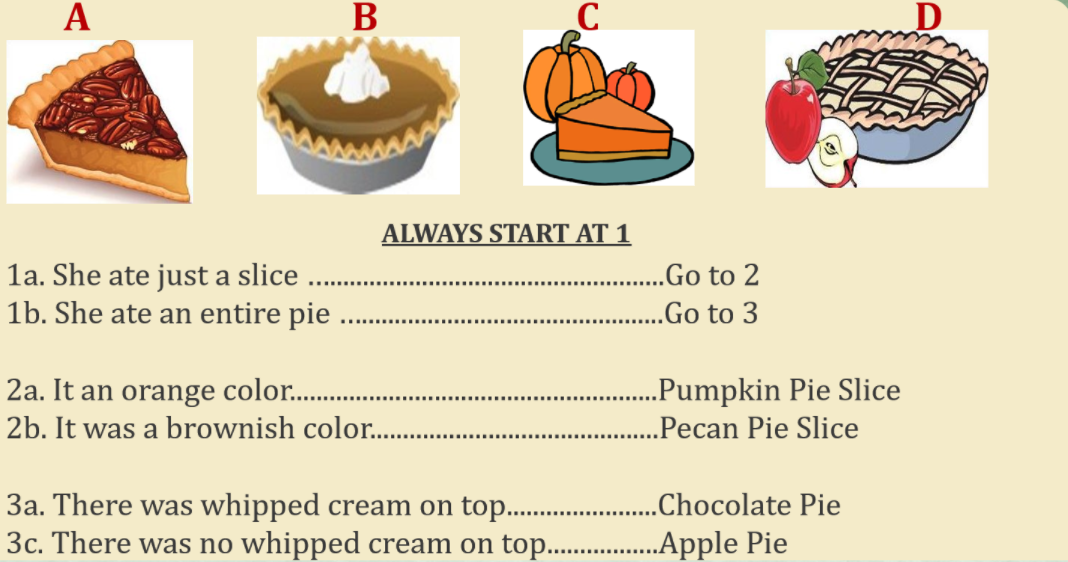 